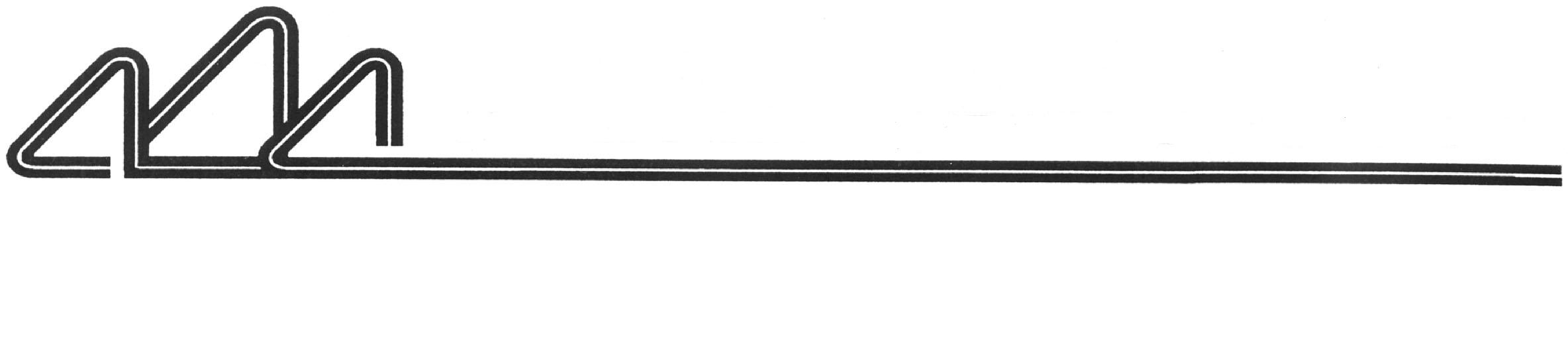 Дата, на которую определяются лица, имеющие право на осуществление прав по именным эмиссионным ценным бумагам
Дата раскрытия:  01.06.2021
Акционерное общество "Псковский завод аппаратуры дальней связи"
1. Общие сведения
1.1. Полное фирменное наименование эмитента (для некоммерческой организации наименование): Акционерное общество "Псковский завод аппаратуры дальней связи"
1.2. Сокращенное фирменное наименование эмитента: АО "Псковский завод АДС"
1.3. Место нахождения эмитента: г. Псков
1.4. ОГРН эмитента: 1026000956321
1.5. ИНН эмитента: 6027014643
1.6. Уникальный код эмитента, присвоенный регистрирующим органом: 01265-D
1.7. Адрес страницы в сети Интернет, используемой эмитентом для раскрытия информации: https://e-disclosure.azipi.ru/organization/1570700/
1.8 Дата наступления события (существенного факта), о котором составлено сообщение (если применимо): 31.05.2021

2. Содержание сообщения.
2.1. Вид, категория (тип), серия и иные идентификационные признаки ценных бумаг эмитента, в отношении которых устанавливается дата, на которую определяются лица, имеющие право на осуществление по ним прав:
акции обыкновенные именные бездокументарные.
Гос. рег. номер выпуска ценных бумаг: 57-1-П-231
Дата государственной регистрации выпуска: 29.06.1994 г.

2.2. Права, закрепленные ценными бумагами эмитента, в отношении которых устанавливается дата, на которую определяются лица, имеющие право на их осуществление:
Права, закрепленные ценными бумагами эмитента:
Акционеры Общества – владельцы обыкновенных акций Общества имеют право:
участвовать в общем собрании акционеров Общества с правом голоса по вопросам его компетенции...

2.3. Дата, на которую определяются лица, имеющие право на осуществление прав по ценным бумагам эмитента:07 июня 2021 года.

2.4. Дата составления и номер протокола собрания (заседания) уполномоченного органа управления эмитента, на котором принято решение о дате, на которую определяются лица, имеющие право на осуществление прав по ценным бумагам эмитента (дате составления списка владельцев ценных бумаг эмитента для целей осуществления прав по ценным бумагам эмитента), или иное решение, являющееся основанием для определения указанной даты:31.05.2021 года, Протокол № 11 заседания Совета директоров акционерного общества "Псковский завод аппаратуры дальней связи".

3. Подпись
3.1. Генеральный директор___________Семёнов Владимир Георгиевич
3.2. Дата: 01.06.2021 г.